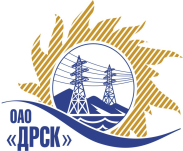 Открытое акционерное общество«Дальневосточная распределительная сетевая  компания»(ОАО «ДРСК»)09.06.2014 г.   							                    № 02-02-19-510Организатор (Заказчик) запроса предложений - ОАО «Дальневосточная распределительная сетевая компания» (далее ОАО «ДРСК») (почтовый адрес: 675000, г. Благовещенск, ул. Шевченко 28, тел./факс: 8 (4162) 397-242, e-mail:  okzt1@drsk.ru)   настоящим извещает потенциальных участников открытого запроса предложений на  право заключения Договора на выполнение работ: Ремонт ВЛ-110 кВ Сковородино-Бам, объявленного извещением от 26.05.2014 № 372/УР, о внесении изменений в Извещение и Закупочную документацию. Пункт 9 Извещения читать в следующей редакции: … Срок окончания приема предложений - 14:00 часов местного времени (08:00 часов Московского времени) «18» июня 2014 года.Пункт 10 Извещения читать в следующей редакции: Организатор открытого запроса предложений проведет процедуру вскрытия конвертов с предложениями Участников в 14:00 часов местного времени (08:00 часов Московского времени)  «19» июня 2014 года на ЭТП в порядке, предусмотренном регламентом ЭТП.Пункт 13  Извещения читать в следующей редакции: Предполагается, что рассмотрение предложений участников будет осуществлено в срок до 04 июля 2014 г. по адресу Организатора, подведение итогов  запроса предложений будет осуществлено в срок до 15 июля 2014 г. по адресу Организатора. Организатор вправе, при необходимости, изменить данный срок.Пункт 4.1.19 Закупочной документации читать в следующей редакции: … Дата окончания подачи предложений Участников (ставок на ЭТП): 14:00 Благовещенского времени (08:00 часов Московского времени)  «18» июня 2014 года.Пункт 4.1.21 Закупочной документации читать в следующей редакции: … Вскрытие конвертов с предложениями Участников состоится в 14:00 Благовещенского времени (08:00 часов Московского времени) «19» июня 2014 года на ЭТП в порядке, предусмотренном регламентом ЭТП.Пункт 4.1.28 Закупочной документации читать в следующей редакции: Рассмотрение предложений Участников состоится в срок до «04» июля 2014 года на ЭТП в порядке, предусмотренном регламентом ЭТП. Организатор вправе, при необходимости, изменить данный срок.Пункт 4.1.29 Закупочной документации читать в следующей редакции: Подведение итогов запроса предложений состоится в срок до «15» июля 2014 года на ЭТП в порядке, предусмотренном регламентом ЭТП. Организатор вправе, при необходимости, изменить данный срок.Председатель Закупочной комиссииОАО «ДРСК»	                                                                                                            В.А. ЮхимукИсп. Чувашова О.В. тел.(416-2) 397-242 тokzt1@drsk.ruИЗВЕЩЕНИЕ О ВНЕСЕНИИ ИЗМЕНЕНИЙ В ИЗВЕЩЕНИЕ И ЗАКУПОЧНУЮ ДОКУМЕНТАЦИЮ закупка 2052